Recovery Intervention Services Ealing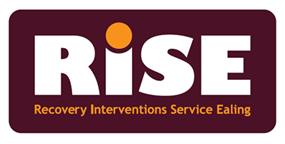 Who are RISE?RISE is an integrated end-to-end treatment and recovery service which offers a wide range of pharmacological and psychosocial interventions to Ealing residents 18 years and over. RISE is a consortium, led by CGL, and includes Central and North West London NHS Trust (CNWL),  Ealing Drug alcohol action team and service user-led organisation: Build on Belief (BoB)What services do RISE offer?RISE offers a pathway to recovery for adults challenged by the use of drugs and/or alcohol and would like support. We provide a range of intensive community-based support, treatment and rehabilitation services designed to meet individual support needs. We are a free and confidential service.All referrals to the service are screened to confirm this is the most appropriate service at this time. If screened as appropriate, the client will be offered either a one to one fixed appointment with one of our staff or signposted to our walk-on service. RISE referral criteria:Individuals must be 18 or overClients must reside in the Borough of EalingCurrently using illicit substances and/or alcoholPreviously using illicit substances and/or alcohol (no longer than 3 months abstinent)Client must be willing to engage and consent to treatment with RisePlease ensure the form is completed fully as all sections are mandatory, incomplete sections may result in a delay to processing the referral. Please note: client consent must be completed for Rise to process the referralPlease note: RISE do not routinely offer home visits/assessments, should a home visit/assessment be required, please contact us prior to completing this form so that we may discuss this with you.Additional InformationRISE have two hubs in the Borough of Ealing.:Central Hub, 99-103 The Broadway, Uxbridge Road. W13 9BP. Tel 0208 567 4772 F. 0208 567 6223Open Monday to Friday 9.00am – 5.00pm, Thursday open until 7.00pm.Walk in times for assessment – Monday – Thursday at 9.30am, first come first serveWest Hub, Saluja Clinic, 36a Northcote Avenue, Southall. UB1 2AY. Tel 0208 843 5900 F. 0208 843 5919Open Monday to Friday 9.00am – 5.00pm, Wednesday open until 7.00pm.Walk in times for assessment – Monday – Wednesday and Friday at 9.30am, first come first serveRecovery Intervention Services EalingReferral FormMake a referral to RISE          Make a referral to RISE          Make a referral to RISE          Make a referral to RISE          Make a referral to RISE          Make a referral to RISE          Make a referral to RISE          Make a referral to RISE          Email this form to RISE to either: ealingrise@cgl.org.uk or rise.ealing@nhs.net If you need to speak to someone before sending your referral, please ring: 0800 195 8100Email this form to RISE to either: ealingrise@cgl.org.uk or rise.ealing@nhs.net If you need to speak to someone before sending your referral, please ring: 0800 195 8100Email this form to RISE to either: ealingrise@cgl.org.uk or rise.ealing@nhs.net If you need to speak to someone before sending your referral, please ring: 0800 195 8100Email this form to RISE to either: ealingrise@cgl.org.uk or rise.ealing@nhs.net If you need to speak to someone before sending your referral, please ring: 0800 195 8100Email this form to RISE to either: ealingrise@cgl.org.uk or rise.ealing@nhs.net If you need to speak to someone before sending your referral, please ring: 0800 195 8100Email this form to RISE to either: ealingrise@cgl.org.uk or rise.ealing@nhs.net If you need to speak to someone before sending your referral, please ring: 0800 195 8100Email this form to RISE to either: ealingrise@cgl.org.uk or rise.ealing@nhs.net If you need to speak to someone before sending your referral, please ring: 0800 195 8100Email this form to RISE to either: ealingrise@cgl.org.uk or rise.ealing@nhs.net If you need to speak to someone before sending your referral, please ring: 0800 195 8100Details of referring ServiceDetails of referring ServiceDetails of referring ServiceDetails of referring ServiceDetails of referring ServiceDetails of referring ServiceDetails of referring ServiceDetails of referring ServiceService:Service:Service:Service:Service:Service:Referrer’s name:Referrer’s name:Telephone number:Telephone number:Telephone number:Telephone number:Telephone number:Telephone number:Designation/Job role:Designation/Job role:Email address:Email address:Email address:Email address:Email address:Email address:Date referral sent:Date referral sent:Service User Details:Service User Details:Service User Details:Service User Details:Service User Details:Service User Details:Service User Details:Service User Details:First name(s):First name(s):First name(s):First name(s):First name(s):First name(s):Address: Address: Last name:Last name:Last name:Last name:Last name:Last name:Address: Address: Date of birth:Date of birth:Date of birth:Age:Age:Age:Postcode:Postcode:Sex at birth(please tick)MaleFemaleFemaleFemaleOtherNHS number (if known):NHS number (if known):Ethnicity:Ethnicity:Nationality:Nationality:Nationality:Nationality:Borough of residence:Borough of residence:Religion:Religion:Religion:Religion:Marital Status: Marital Status: Marital Status: Sexual orientation:Contact telephone number(s)Home:Contact telephone number(s)Home:Contact telephone number(s)Home:Contact telephone number(s)Home:Contact telephone number(s)Home:Contact telephone number(s)Home:Mobile:Does the service user consent to RISE texting this number? Yes        No    Mobile:Does the service user consent to RISE texting this number? Yes        No    Does the service user require any communication support?     Yes       No  e.g. language interpreter or sign language communicationIf yes, please specify:Does the service user require any communication support?     Yes       No  e.g. language interpreter or sign language communicationIf yes, please specify:Does the service user require any communication support?     Yes       No  e.g. language interpreter or sign language communicationIf yes, please specify:Does the service user require any communication support?     Yes       No  e.g. language interpreter or sign language communicationIf yes, please specify:Does the service user require any communication support?     Yes       No  e.g. language interpreter or sign language communicationIf yes, please specify:Does the service user require any communication support?     Yes       No  e.g. language interpreter or sign language communicationIf yes, please specify:Does the service user require any communication support?     Yes       No  e.g. language interpreter or sign language communicationIf yes, please specify:Does the service user require any communication support?     Yes       No  e.g. language interpreter or sign language communicationIf yes, please specify:General Practitioner (GP) detailsGeneral Practitioner (GP) detailsGeneral Practitioner (GP) detailsGeneral Practitioner (GP) detailsGeneral Practitioner (GP) detailsGeneral Practitioner (GP) detailsGeneral Practitioner (GP) detailsGeneral Practitioner (GP) detailsPlease tick from the following:Registered with a GP                Not registered with a GP       Unable to register with a GP Please tick from the following:Registered with a GP                Not registered with a GP       Unable to register with a GP Please tick from the following:Registered with a GP                Not registered with a GP       Unable to register with a GP Please tick from the following:Registered with a GP                Not registered with a GP       Unable to register with a GP Please tick from the following:Registered with a GP                Not registered with a GP       Unable to register with a GP Please tick from the following:Registered with a GP                Not registered with a GP       Unable to register with a GP Please tick from the following:Registered with a GP                Not registered with a GP       Unable to register with a GP Please tick from the following:Registered with a GP                Not registered with a GP       Unable to register with a GP GP name:GP name:GP name:GP name:GP name:GP name:Surgery name:Surgery name:GP AddressGP AddressGP AddressGP AddressGP AddressGP AddressGP AddressGP AddressContact number:Contact number:Contact number:Contact number:Contact number:Contact number:Ealing GP        Yes           No Ealing GP        Yes           No Drug and/or Alcohol UseDrug and/or Alcohol UseDrug and/or Alcohol UseDrug and/or Alcohol UseDrug and/or Alcohol UseDrug and/or Alcohol UseMain substance of choice including alcohol:How often and how much does the service user use? How long has the substance used been a problem for the service user?How often and how much does the service user use? How long has the substance used been a problem for the service user?How often and how much does the service user use? How long has the substance used been a problem for the service user?How often and how much does the service user use? How long has the substance used been a problem for the service user?How often and how much does the service user use? How long has the substance used been a problem for the service user?Age First Used:How often and how much does the service user use? How long has the substance used been a problem for the service user?How often and how much does the service user use? How long has the substance used been a problem for the service user?How often and how much does the service user use? How long has the substance used been a problem for the service user?How often and how much does the service user use? How long has the substance used been a problem for the service user?How often and how much does the service user use? How long has the substance used been a problem for the service user?How do you use:Inject SniffSmokeOraloOther  How often and how much does the service user use? How long has the substance used been a problem for the service user?How often and how much does the service user use? How long has the substance used been a problem for the service user?How often and how much does the service user use? How long has the substance used been a problem for the service user?How often and how much does the service user use? How long has the substance used been a problem for the service user?How often and how much does the service user use? How long has the substance used been a problem for the service user?What other substance(s) is the service user currently using?How often and how much does the service user use? How long has the substance(s) used been a problem for the service user?What other substance(s) is the service user currently using?How often and how much does the service user use? How long has the substance(s) used been a problem for the service user?What other substance(s) is the service user currently using?How often and how much does the service user use? How long has the substance(s) used been a problem for the service user?What other substance(s) is the service user currently using?How often and how much does the service user use? How long has the substance(s) used been a problem for the service user?What other substance(s) is the service user currently using?How often and how much does the service user use? How long has the substance(s) used been a problem for the service user?What other substance(s) is the service user currently using?How often and how much does the service user use? How long has the substance(s) used been a problem for the service user?Is the Service User on any prescribed medication? If yes, please give details:Is the Service User on any prescribed medication? If yes, please give details:Is the Service User on any prescribed medication? If yes, please give details:Is the Service User on any prescribed medication? If yes, please give details:Is the Service User on any prescribed medication? If yes, please give details:Is the Service User on any prescribed medication? If yes, please give details:Please provide any further relevant information:Please provide any further relevant information:Please provide any further relevant information:Please provide any further relevant information:Please provide any further relevant information:Please provide any further relevant information:Identification of support issues and risk factorsIdentification of support issues and risk factorsIdentification of support issues and risk factorsIdentification of support issues and risk factorsIdentification of support issues and risk factorsIdentification of support issues and risk factorsOffending/Criminal justice    If yes, please provide details:Offending/Criminal justice    If yes, please provide details:Offending/Criminal justice    If yes, please provide details:Offending/Criminal justice    If yes, please provide details:Offending/Criminal justice    If yes, please provide details:Offending/Criminal justice    If yes, please provide details:Physical illness    If yes, please provide details:Physical illness    If yes, please provide details:Physical illness    If yes, please provide details:Physical illness    If yes, please provide details:Physical illness    If yes, please provide details:Physical illness    If yes, please provide details:Disability    If yes, please provide details:Disability    If yes, please provide details:Disability    If yes, please provide details:Disability    If yes, please provide details:Disability    If yes, please provide details:Disability    If yes, please provide details:Diagnosed Mental health problems                    Self-reported Mental health problems    Please specify diagnosis, whether engaging with mental health services and any prescribed medication:Diagnosed Mental health problems                    Self-reported Mental health problems    Please specify diagnosis, whether engaging with mental health services and any prescribed medication:Diagnosed Mental health problems                    Self-reported Mental health problems    Please specify diagnosis, whether engaging with mental health services and any prescribed medication:Diagnosed Mental health problems                    Self-reported Mental health problems    Please specify diagnosis, whether engaging with mental health services and any prescribed medication:Diagnosed Mental health problems                    Self-reported Mental health problems    Please specify diagnosis, whether engaging with mental health services and any prescribed medication:Diagnosed Mental health problems                    Self-reported Mental health problems    Please specify diagnosis, whether engaging with mental health services and any prescribed medication:Pregnant    Please provide details:Pregnant    Please provide details:Pregnant    Please provide details:Pregnant    Please provide details:Pregnant    Please provide details:Pregnant    Please provide details:Social Services contact                      Child Protection Plan                  Child in Need Plan Please provide details:Social Services contact                      Child Protection Plan                  Child in Need Plan Please provide details:Social Services contact                      Child Protection Plan                  Child in Need Plan Please provide details:Social Services contact                      Child Protection Plan                  Child in Need Plan Please provide details:Social Services contact                      Child Protection Plan                  Child in Need Plan Please provide details:Social Services contact                      Child Protection Plan                  Child in Need Plan Please provide details:At risk of harm from others (violence/DV)    Please provide details:At risk of harm from others (violence/DV)    Please provide details:At risk of harm from others (violence/DV)    Please provide details:At risk of harm from others (violence/DV)    Please provide details:At risk of harm from others (violence/DV)    Please provide details:At risk of harm from others (violence/DV)    Please provide details:At risk of harm to others (violence/DV)    Please provide details:At risk of harm to others (violence/DV)    Please provide details:At risk of harm to others (violence/DV)    Please provide details:At risk of harm to others (violence/DV)    Please provide details:At risk of harm to others (violence/DV)    Please provide details:At risk of harm to others (violence/DV)    Please provide details:Current self-harm/suicide    Please provide details:Current self-harm/suicide    Please provide details:Current self-harm/suicide    Please provide details:Current self-harm/suicide    Please provide details:Current self-harm/suicide    Please provide details:Current self-harm/suicide    Please provide details:A parent/primary carer to child(ren) under 18    Please provide details:A parent/primary carer to child(ren) under 18    Please provide details:A parent/primary carer to child(ren) under 18    Please provide details:A parent/primary carer to child(ren) under 18    Please provide details:A parent/primary carer to child(ren) under 18    Please provide details:A parent/primary carer to child(ren) under 18    Please provide details:Lives with child(ren) under 18    Please provide details:Lives with child(ren) under 18    Please provide details:Lives with child(ren) under 18    Please provide details:Lives with child(ren) under 18    Please provide details:Lives with child(ren) under 18    Please provide details:Lives with child(ren) under 18    Please provide details:Is a carer for an adult dependant    Please provide details:Is a carer for an adult dependant    Please provide details:Is a carer for an adult dependant    Please provide details:Is a carer for an adult dependant    Please provide details:Is a carer for an adult dependant    Please provide details:Is a carer for an adult dependant    Please provide details:Other    Please provide details:Other    Please provide details:Other    Please provide details:Other    Please provide details:Other    Please provide details:Other    Please provide details:Client consentClient consentClient consentClient consentClient consentClient consentDoes the service user give their consent for being referred to RISEDoes the service user give their consent for being referred to RISEDoes the service user give their consent for being referred to RISEYes   Yes   No     Can the Service write to the service user at the given address?Can the Service write to the service user at the given address?Can the Service write to the service user at the given address?Yes   Yes   No     Can Services leave messages on the numbers that have been given?Can Services leave messages on the numbers that have been given?Can Services leave messages on the numbers that have been given?Yes   Yes   No     If no to the above, how can the Service arrange to contact the service user?If no to the above, how can the Service arrange to contact the service user?If no to the above, how can the Service arrange to contact the service user?If no to the above, how can the Service arrange to contact the service user?If no to the above, how can the Service arrange to contact the service user?If no to the above, how can the Service arrange to contact the service user?I give my consent to share information that has been given on the form with RISE in order to access their Service (please note consent must be obtained for RISE to process this referral)I give my consent to share information that has been given on the form with RISE in order to access their Service (please note consent must be obtained for RISE to process this referral)I give my consent to share information that has been given on the form with RISE in order to access their Service (please note consent must be obtained for RISE to process this referral)I give my consent to share information that has been given on the form with RISE in order to access their Service (please note consent must be obtained for RISE to process this referral)I give my consent to share information that has been given on the form with RISE in order to access their Service (please note consent must be obtained for RISE to process this referral)I give my consent to share information that has been given on the form with RISE in order to access their Service (please note consent must be obtained for RISE to process this referral)SignatureSignatureDateDateDateDateIf the service user has not provided their signature, has verbal consent been agreed?If the service user has not provided their signature, has verbal consent been agreed?If the service user has not provided their signature, has verbal consent been agreed?If the service user has not provided their signature, has verbal consent been agreed?Yes   No     